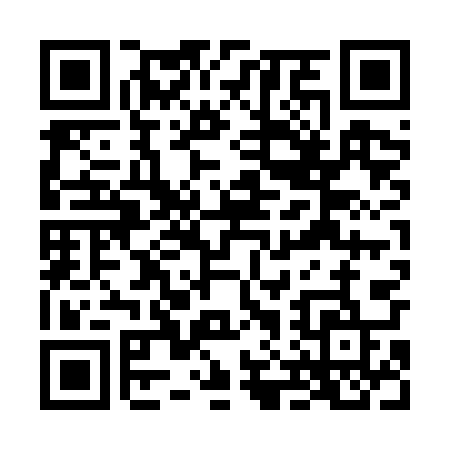 Prayer times for Nowiny Wielkie, PolandWed 1 May 2024 - Fri 31 May 2024High Latitude Method: Angle Based RulePrayer Calculation Method: Muslim World LeagueAsar Calculation Method: HanafiPrayer times provided by https://www.salahtimes.comDateDayFajrSunriseDhuhrAsrMaghribIsha1Wed2:485:2712:576:068:2810:552Thu2:455:2512:576:078:2910:583Fri2:445:2312:576:088:3111:024Sat2:435:2212:576:098:3311:035Sun2:425:2012:576:108:3411:036Mon2:415:1812:576:118:3611:047Tue2:415:1612:566:128:3811:058Wed2:405:1412:566:138:4011:059Thu2:395:1212:566:148:4111:0610Fri2:385:1112:566:158:4311:0711Sat2:385:0912:566:168:4411:0712Sun2:375:0712:566:178:4611:0813Mon2:365:0612:566:188:4811:0914Tue2:365:0412:566:198:4911:1015Wed2:355:0312:566:198:5111:1016Thu2:345:0112:566:208:5211:1117Fri2:344:5912:566:218:5411:1218Sat2:334:5812:566:228:5611:1219Sun2:334:5712:566:238:5711:1320Mon2:324:5512:576:248:5911:1421Tue2:324:5412:576:259:0011:1422Wed2:314:5312:576:269:0111:1523Thu2:314:5112:576:269:0311:1624Fri2:304:5012:576:279:0411:1625Sat2:304:4912:576:289:0611:1726Sun2:304:4812:576:299:0711:1827Mon2:294:4712:576:309:0811:1828Tue2:294:4612:576:309:1011:1929Wed2:284:4512:576:319:1111:1930Thu2:284:4412:586:329:1211:2031Fri2:284:4312:586:339:1311:21